FORMULAIRE D’ADHESION A GUINEE ECOLOGIEJe soussigne :Profession :Dernier diplôme obtenu :Sexe :                               ;  Té :                                e-mail :Date de naissance :Adresse :Déclare solliciter l’adhésion à L’ONG Guinée Ecologie en qualité de (déterminer la nature de membre comme définit dans les statuts) : Je déclare avoir reçu un exemplaire des statuts et règlements de l’organisation, dont j’ai pu prendre connaissance.En tant que membre je m'engage à collaborer pour l’atteinte des objectifs stratégiques de Guinée Ecologie et à respecter toutes les obligations des membres définies dans les statuts et dans le règlement intérieur de Guinée Ecologie.Fait et signé à                                         , le Signature du requérant et Cachet de l’organisation.  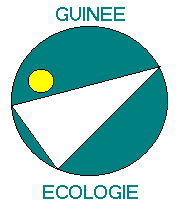 